						                           г. Приозерск, ул. Чапаева, у д.34 									     после мероприятий по 42-оз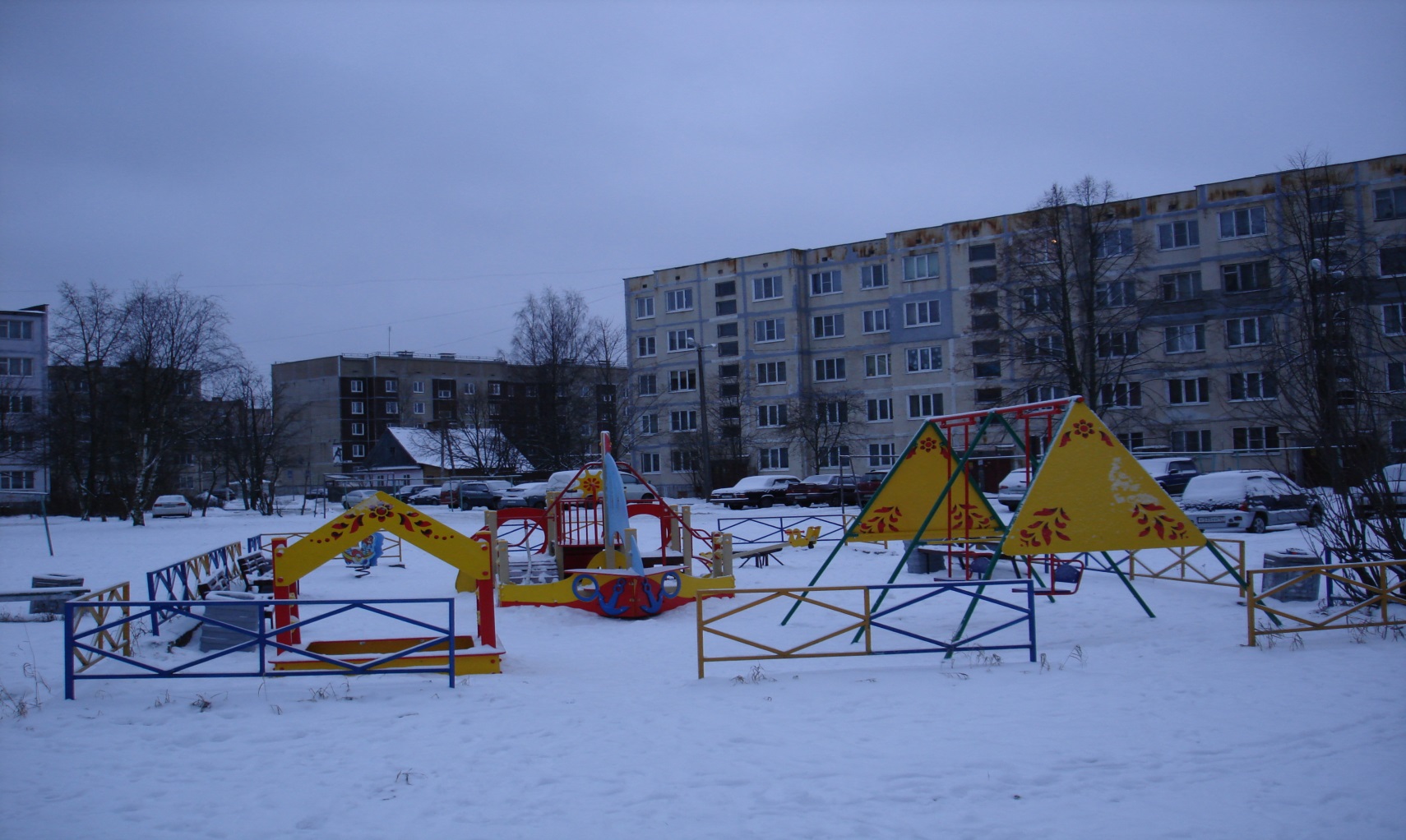 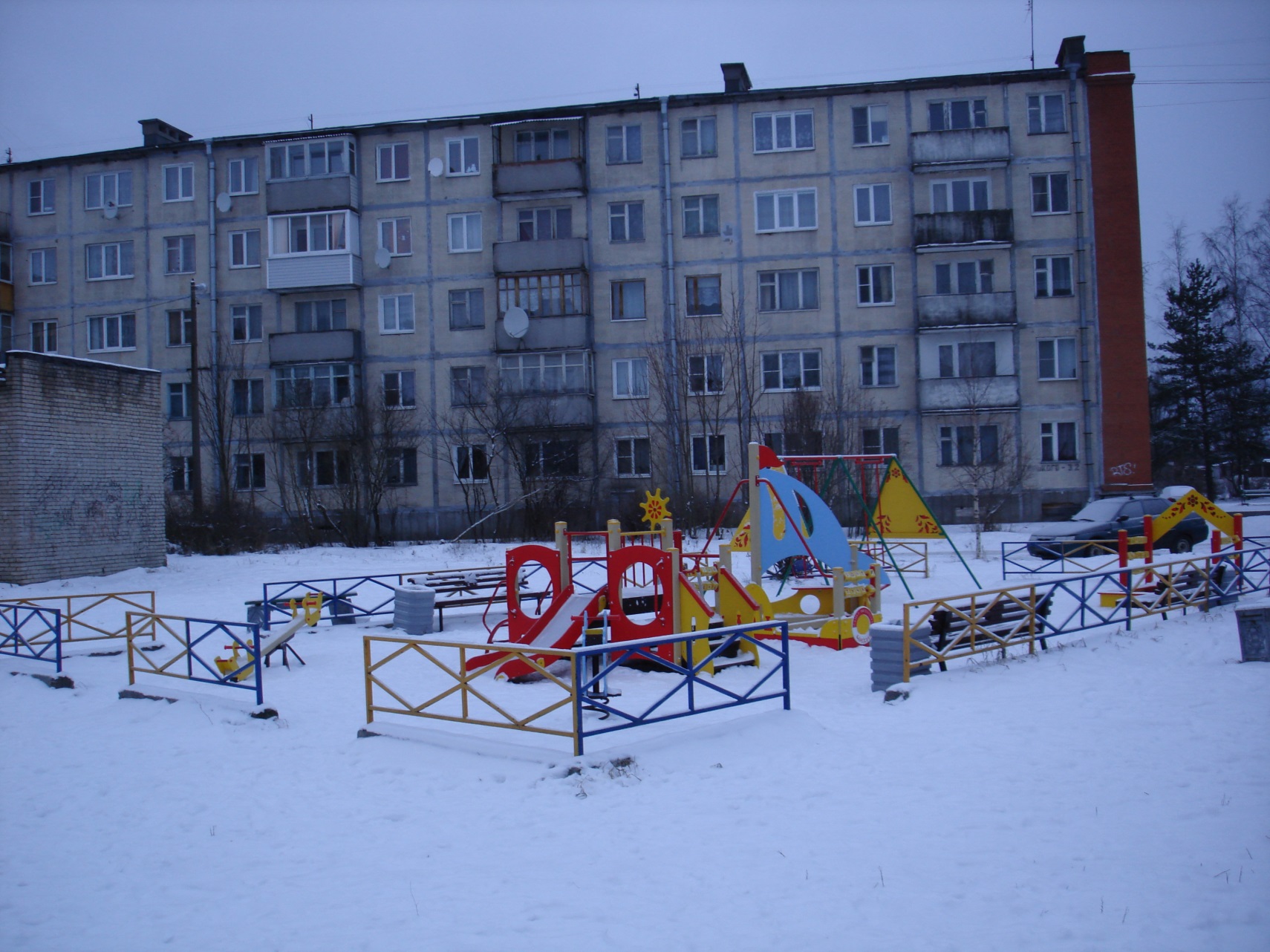 